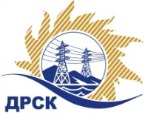 Акционерное Общество«Дальневосточная распределительная сетевая  компания»ПРОТОКОЛ № 380/МР-ВПЗакупочной комиссии по рассмотрению заявок по открытому аукциону в электронной форме на право заключения договора поставки: «Выключатели высоковольтные» лот № 1326.1 ГКПЗ 2019№31907729214 - ЕИСКОЛИЧЕСТВО ПОДАННЫХ ЗАЯВОК НА УЧАСТИЕ В ЗАКУПКЕ: 4 (четыре) заявок.КОЛИЧЕСТВО ОТКЛОНЕННЫХ ЗАЯВОК: 2 (две) заявки.ВОПРОСЫ, ВЫНОСИМЫЕ НА РАССМОТРЕНИЕ ЗАКУПОЧНОЙ КОМИССИИ: О выборе победителя закупкиВОПРОС 1 «О выборе победителя закупки»РЕШИЛИ:Утвердить ранжировку участников открытого аукциона:2. Признать Победителем закупки Участника, занявшего 1 (первое) место в ранжировке по степени предпочтительности для Заказчика: Акционерное Общество "Торговый дом "Узэлектротехкомплект" ИНН/КПП 7701931307/770401001ОГРН 1117746712753, №380/МР- с ценой заявки не более 4 825 938,88 руб. без учета НДС. Условия поставки: в соответствии с Техническими требованиями Заказчика, а срок поставки в соответствии с Приложением №3 к письму о подаче оферты Участника от «29» апреля 2019 исх.№ ХБ-19/04-116  Условия оплаты: Расчет за поставленное оборудование производится Покупателем в течение 30 (тридцати) календарных дней с даты подписания товарной накладной (ТОРГ-12) или Универсального передаточного документа (УПД)  на основании счета, выставленного Поставщиком. Гарантийный срок: 60 месяцев. Время начала исчисления гарантийного срока – с момента ввода оборудования в эксплуатацию. Гарантия на защиту от коррозии, при отсутствии механических повреждений - 120 месяцев, с момента ввода оборудования в эксплуатацию. 3.Инициатору договора обеспечить подписание договора с Победителем не ранее чем через 10 (десять) календарных дней и не позднее 20 (двадцати) календарных дней после официального размещения итогового протокола по результатам закупки, с учетом результатов преддоговорных переговоров (в случае проведения таковых), в том числе получение положительного экспертного заключения/согласования в части ценообразующих документов в соответствии с действующим у Заказчика Регламентом согласования ценообразующей документации (при условии наличия данного требования в ЛНД(А) Заказчика).Победителю закупки в срок не позднее 3 (трех) рабочих дней с даты официального размещения итогового протокола по результатам закупки обеспечить направление по адресу, указанному в Документации о закупке, информацию о цепочке собственников, включая бенефициаров (в том числе конечных), по форме и с приложением подтверждающих документов согласно Документации о закупке.Терёшкина Г.М.тел. (4162)397260г. Благовещенск«05» июля 2019№п/пИдентификационный номер УчастникаДата и время регистрации заявкиРегистрационный номер участника: 380/МР-129.04.2019 10:38Регистрационный номер участника: 380/МР-229.04.2019 12:17Регистрационный номер участника: 380/МР-329.04.2019 12:33Регистрационный номер участника: 380/МР-429.04.2019 12:55Место в ранжировке Наименование, адрес и ИНН Участника и/или его идентификационный номерДата и время подачи заявки, (время московскреИтоговая цена по результатам аукциона, 
руб. без НДС Возможность применения приоритета в соответствии с 925-ПП1 местоАкционерное Общество "Торговый дом "Узэлектротехкомплект" 
ИНН/КПП 7701931307/770401001 
ОГРН 111774671275303.07.2019 09:57:10 [MSK(+03:00)]4 825 938,88
«Нет»2 местоОбщество с ограниченной ответственностью "Таврида Электрик МСК" 
ИНН/КПП 7701654251/771401001 
ОГРН 106774648718103.07.2019 10:10:14 [MSK(+03:00)]4 825 938,88«Нет»Секретарь Закупочной комиссии  1 уровня АО «ДРСК»____________________Т.В. Челышева